ALLEGATO “A1”ALLA STAZIONE UNICA APPALTANTEDELLA CITTA’ METROPOLITANA DI VENEZIAVia Forte Marghera, 19130173 Venezia – MestreAUTOCERTIFICAZIONEIl sottoscritto _____________________________________________________________________________ nato a _____________________________________ il _____________ Codice Fiscale _________________________in qualità di   titolare,   legale rappresentante,   procuratore,   altro (specificare) _______________________________________________________________________________________________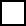 dell'Impresa _____________________________________________________________________________________con sede legale in ______________________________________________________ Prov. _________ CAP ________Via/Piazza ___________________________________________________________________________ N. ________e sede amministrativa in ________________________________________________ Prov. _________ CAP ________Via/Piazza ___________________________________________________________________________ N. ________partita IVA _______________________________________________ C.F. __________________________________C.C.N.L. applicato - L'Impresa dichiara di applicare il Contratto Collettivo Nazionale di Lavoro, stipulato dalle organizzazioni sindacali comparativamente più rappresentative, del seguente settore:_______________________________________________________________________________________n. dipendenti occupati _____________________________________________________________________________Referente per la gara Nome e Cognome ______________________________________________ n. cell. ____________________________Indirizzo al quale inviare la corrispondenza relativa alla procedura:Ai sensi e per gli effetti dell’art. 76 comma 5 D.Lgs. 50/2016, il sottoscritto elegge domicilio all’indirizzo indicato ed autorizza la Stazione Appaltante a procedere alle comunicazioni relative alla procedura in oggetto anche mediante fax e/o posta elettronica, attraverso i recapiti di seguito indicati.Via ________________________________________ Città __________________________________ Cap _________n. tel. ________________________________________________ n. fax ____________________________________indirizzo di pec ___________________________________________________________________________________partecipa come (barrare l’opzione che interessa):a) impresa singola;b) Raggruppamento Temporaneo di Imprese o Consorzio ordinario di concorrenti (art. 45, comma 2, lettera d) ed e) del D.Lgs.n. 50/2016):                           □ costituito      □ costituendocongiuntamente alle seguenti imprese:- _________________________________________________________________________ □ mandante □ mandatariaparte del servizio svolto (descrizione) _____________________________________________________________________________________________________________________% del servizio svolto __________;- __________________________________________________ □ mandante □ mandatariaparte del servizio svolto (descrizione) __________________________________________________________________________________________________% del servizio svolto __________;- __________________________________________________ □ mandante □ mandatariaparte del servizio svolto (descrizione) __________________________________________________________________________________________________% del servizio svolto __________;- __________________________________________________ □ mandante □ mandatariaparte del servizio svolto (descrizione) __________________________________________________________________________________________________% del servizio svolto __________;c) Consorzio tra società cooperative di produzione e lavoro e tra imprese artigiane (art. 45, comma 2, lett. b) del D.Lgs.n. 50/2016)Il Consorzio concorre con le seguenti imprese consorziate:- ________________________________________________________________________________parte del servizio svolto (descrizione) __________________________________________________________________________________________________% del servizio svolto __________;- ________________________________________________________________________________parte del servizio svolto (descrizione) __________________________________________________________________________________________________% del servizio svolto __________;- ________________________________________________________________________________parte del servizio svolto (descrizione) __________________________________________________________________________________________________% del servizio svolto __________;d) Consorzio stabile (art. 45, comma 2, lett. c) del D.Lgs.n. 50/2016)Il Consorzio concorre con le seguenti imprese consorziate:- ________________________________________________________________________________parte del servizio svolto (descrizione) __________________________________________________________________________________________________% del servizio svolto __________;- ________________________________________________________________________________parte del servizio svolto (descrizione) __________________________________________________________________________________________________% del servizio svolto __________;- ________________________________________________________________________________parte del servizio svolto (descrizione) __________________________________________________________________________________________________% del servizio svolto __________;e) aggregazione tra imprese aderenti al contratto di rete ai sensi dell'art. 3, comma 4-ter del D.L. 10 febbraio 2009, n. 5, convertito, con modificazioni, dalla Legge 9 aprile 2009, n. 33 (art. 45, comma 2, lett. f) del D.Lgs. n. 50/2016):meramente contrattuale con organo comune (in possesso dei requisiti per assumere il ruolo di mandatario) e potere di rappresentanza;rete-contratto dotata di organo comune privo di rappresentanza o rete-contratto sprovvista di organo comune;B1)  RTI costituito;B2)  RTI non ancora costituito;rete-soggetto con fondo patrimoniale e organo comune.formata dai seguenti soggetti (indicare denominazione sociale, forma giuridica, sede legale e quota di partecipazione):se la struttura delle rete rientra nelle fattispecie A) o B1):1. Capogruppo________________________________________________________________________________________________che eseguirà la seguente parte di servizio: ______________________________________________________________per una quota di partecipazione pari al ______%;2. Mandante________________________________________________________________________________________________che eseguirà la seguente parte di servizio: ______________________________________________________________per una quota di partecipazione pari al ______%;3. Mandante________________________________________________________________________________________________che eseguirà la seguente parte di servizio: ______________________________________________________________per una quota di partecipazione pari al ______%;se la struttura delle rete rientra nella fattispecie B2):1. Capogruppo________________________________________________________________________________________________che eseguirà la seguente parte di servizio: ______________________________________________________________per una quota di partecipazione pari al ______%;2. Mandante________________________________________________________________________________________________che eseguirà la seguente parte di servizio: ______________________________________________________________per una quota di partecipazione pari al ______%;3. Mandante________________________________________________________________________________________________che eseguirà la seguente parte di servizio: ______________________________________________________________per una quota di partecipazione pari al ______%;se la struttura delle rete rientra nella fattispecie C):concorre in nome proprio e per conto delle seguenti imprese aggregate (indicare denominazione sociale, forma giuridica e sede legale):1. _____________________________________________________________________________________________;2. _____________________________________________________________________________________________;3. _____________________________________________________________________________________________;4. _____________________________________________________________________________________________;f) GEIE - Gruppo Europeo di Interesse Economico (art. 45, comma 2, lett. g) del D.Lgs. n. 50/2016)□ non ancora costituito;□ costituito ai sensi del D.Lgs. n. 240/1991;formato dai seguenti soggetti (indicare denominazione sociale, forma giuridica, sede legale e quota di partecipazione):1. ______________________________________________________________________________________________che eseguirà la seguente parte di servizio: ______________________________________________________________per una quota di partecipazione pari al ______%;2. ______________________________________________________________________________________________che eseguirà la seguente parte di servizio: ______________________________________________________________per una quota di partecipazione pari al ______%;3. ______________________________________________________________________________________________che eseguirà la seguente parte di servizio: ______________________________________________________________per una quota di partecipazione pari al ______%;oppure in qualità di: società sportiva senza fini di lucro;  associazione sportiva dilettantistica senza fini di lucro; federazione sportiva nazionale; associazione di disciplina sportiva associata: ente di promozione sportiva; Consorzio fra soggetti di cui alle precedenti lettere (*)               costituito	      	  costituendo Associazione fra soggetti di cui alle precedenti lettere (*)               costituito		  costituendo(*)  congiuntamente ai seguenti soggetti (indicare denominazione sociale, forma giuridica e sede legale):- ________________________________________________________________________________parte del servizio svolto (descrizione) __________________________________________________________________________________________________% del servizio svolto __________;- ________________________________________________________________________________parte del servizio svolto (descrizione) __________________________________________________________________________________________________% del servizio svolto __________;- ________________________________________________________________________________parte del servizio svolto (descrizione) __________________________________________________________________________________________________% del servizio svolto __________;DICHIARAdi rientrare in una delle seguenti casistiche:□ MICROIMPRESA (ovvero impresa che occupa meno di 10 persone e realizza un fatturato annuo oppure un totale di bilancio annuo non superiore a 2 milioni di euro);□ PICCOLA IMPRESA (ovvero impresa che occupa meno di 50 persone e realizza un fatturato annuo oppure un totale di bilancio annuo non superiore a 10 milioni di euro);□ MEDIA IMPRESA (ovvero impresa che non appartiene alla categoria delle microimprese ne a quella delle piccole imprese, che occupa meno di 250 persone e il cui fatturato annuo non supera 50 milioni di euro e/o il cui totale di bilancio annuo non supera i 43 milioni di euro);□ NESSUNO DEI CASI DI CUI SOPRAInoltre, ai sensi degli artt. 46 e 47 del D.P.R. 445/2000, consapevole delle sanzioni penali previste dall’art. 76 D.P.R. 445/2000 per le ipotesi di falsità in atti e dichiarazioni mendaci ivi indicate,DICHIARAche i soggetti di cui all'art. 80, comma 3 del D.Lgs. n. 50/2016 (titolare e direttore tecnico, ove presente, se si tratta di IMPRESA INDIVIDUALE; soci e direttore tecnico, ove presente, se si tratta di SOCIETA' IN NOME COLLETTIVO; soci accomandatari e direttore tecnico, ove presente, se si tratta di SOCIETA' IN ACCOMANDATA SEMPLICE; membri del consiglio di amministrazione cui sia stata conferita la legale rappresentanza, degli institori e procuratori generali, dei membri degli organi con poteri di direzione o di vigilanza o dei soggetti muniti di poteri di rappresentanza, di direzione o di controllo, e direttore tecnico, ove presente, o socio unico persona fisica, ovvero socio di maggioranza in caso di società con meno di quattro soci se si tratta di ALTRO TIPO DI SOCIETA' O CONSORZIO) sono i seguenti:TITOLARE (se si tratta di impresa individuale)Cognome e nome ___________________________________________________________________________Nato a _____________________________________ il ______________ C.F. __________________________Residente in _______________________________ Via _________________________________ n° ________Carica ricoperta ____________________________________________________________________________SOCI (se si tratta di società in nome collettivo)Cognome e nome ___________________________________________________________________________Nato a _____________________________________ il ______________ C.F. __________________________Residente in _______________________________ Via _________________________________ n° ________Carica ricoperta ____________________________________________________________________________Cognome e nome ___________________________________________________________________________Nato a _____________________________________ il ______________ C.F. __________________________Residente in _______________________________ Via _________________________________ n° ________Carica ricoperta ____________________________________________________________________________Cognome e nome ___________________________________________________________________________Nato a _____________________________________ il ______________ C.F. __________________________Residente in _______________________________ Via _________________________________ n° ________Carica ricoperta ____________________________________________________________________________SOCI ACCOMANDATARI (se si tratta di società in accomandita semplice)Cognome e nome ___________________________________________________________________________Nato a _____________________________________ il ______________ C.F. __________________________Residente in _______________________________ Via _________________________________ n° ________Carica ricoperta ____________________________________________________________________________Cognome e nome ___________________________________________________________________________Nato a _____________________________________ il ______________ C.F. __________________________Residente in _______________________________ Via _________________________________ n° ________Carica ricoperta ____________________________________________________________________________Cognome e nome ___________________________________________________________________________Nato a _____________________________________ il ______________ C.F. __________________________Residente in _______________________________ Via _________________________________ n° ________Carica ricoperta ____________________________________________________________________________COMPONENTI CONSIGLIO DI AMMINISTRAZIONE (se si tratta di altro tipo di società o consorzio)(Presidente del C.d.A., Amministratore Delegato, Consiglieri)              Cognome e nome ___________________________________________________________________________Nato a _____________________________________ il ______________ C.F. __________________________Residente in _______________________________ Via _________________________________ n° ________Carica ricoperta ____________________________________________________________________________Cognome e nome ___________________________________________________________________________Nato a _____________________________________ il ______________ C.F. __________________________Residente in _______________________________ Via _________________________________ n° ________Carica ricoperta ____________________________________________________________________________Cognome e nome ___________________________________________________________________________Nato a _____________________________________ il ______________ C.F. __________________________Residente in _______________________________ Via _________________________________ n° ________Carica ricoperta ____________________________________________________________________________INSTITORI, PROCURATORI GENERALI (ove previsti)Cognome e nome ___________________________________________________________________________Nato a _____________________________________ il ______________ C.F. __________________________Residente in _______________________________ Via _________________________________ n° ________Carica ricoperta ____________________________________________________________________________Cognome e nome ___________________________________________________________________________Nato a _____________________________________ il ______________ C.F. __________________________Residente in _______________________________ Via _________________________________ n° ________Carica ricoperta ____________________________________________________________________________COLLEGIO SINDACALE (sindaci effettivi e supplenti)Cognome e nome ___________________________________________________________________________Nato a _____________________________________ il ______________ C.F. __________________________Residente in _______________________________ Via _________________________________ n° ________Carica ricoperta ____________________________________________________________________________Cognome e nome ___________________________________________________________________________Nato a _____________________________________ il ______________ C.F. __________________________Residente in _______________________________ Via _________________________________ n° ________Carica ricoperta ____________________________________________________________________________Cognome e nome ___________________________________________________________________________Nato a _____________________________________ il ______________ C.F. __________________________Residente in _______________________________ Via _________________________________ n° ________Carica ricoperta ____________________________________________________________________________COMPONENTI ORGANISMO DI VIGILANZA (ove previsto) Cognome e nome ___________________________________________________________________________Nato a _____________________________________ il ______________ C.F. __________________________Residente in _______________________________ Via _________________________________ n° ________Carica ricoperta ____________________________________________________________________________Cognome e nome ___________________________________________________________________________Nato a _____________________________________ il ______________ C.F. __________________________Residente in _______________________________ Via _________________________________ n° ________Carica ricoperta ____________________________________________________________________________Cognome e nome ___________________________________________________________________________Nato a _____________________________________ il ______________ C.F. __________________________Residente in _______________________________ Via _________________________________ n° ________Carica ricoperta ____________________________________________________________________________DIRETTORE TECNICOCognome e nome ___________________________________________________________________________Nato a _____________________________________ il ______________ C.F. __________________________Residente in _______________________________ Via _________________________________ n° ________Carica ricoperta ____________________________________________________________________________Cognome e nome ___________________________________________________________________________Nato a _____________________________________ il ______________ C.F. __________________________Residente in _______________________________ Via _________________________________ n° ________Carica ricoperta _____________________________________________________________________SOCI  E TITOLARI DI DIRITTI SU QUOTE E AZIONI/PROPRIETARI (indicare quote percentuali di proprietà)* Se persona fisicaCognome e nome ___________________________________________________________________________Nato a _____________________________________ il ______________ C.F. __________________________Residente in _______________________________ Via _________________________________ n° ________quota sociale (%)_____________Cognome e nome ___________________________________________________________________________Nato a _____________________________________ il ______________ C.F. __________________________Residente in _______________________________ Via _________________________________ n° ________quota sociale (%) _____________* Se persona giuridicaDENOMINAZIONE ___________________________________________________________________________SEDE LEGALE ____________________________________________________________________________C.F. ________________________________________  PARTITA IVA ________________________________quota sociale (%) _____________che i soggetti di cui all'art. 80, comma 3 del D.Lgs. n. 50/2016 cessati dalla carica nell'anno antecedente la data di pubblicazione del bando di gara (titolare e direttore tecnico, ove presente, se si tratta di IMPRESA INDIVIDUALE; soci e direttore tecnico, ove presente, se si tratta di SOCIETA' IN NOME COLLETTIVO; soci accomandatari e direttore tecnico, ove presente, se si tratta di SOCIETA' IN ACCOMANDATA SEMPLICE; membri del consiglio di amministrazione cui sia stata conferita la legale rappresentanza, institori e procuratori generali, membri degli organi con poteri di direzione o di vigilanza o dei soggetti muniti di poteri di rappresentanza, di direzione o di controllo, e direttore tecnico, ove presente, o socio unico persona fisica, ovvero socio di maggioranza in caso di società con meno di quattro soci se si tratta di ALTRO TIPO DI SOCIETA' O CONSORZIO) sono i seguenti: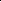 di essere uno dei soggetti di cui all’art. 25 della L.R. Veneto n. 8/2015 (società e associazioni sportive dilettantistiche senza fini di lucro, enti di promozione sportiva, discipline sportive associate, Federazioni sportive nazionali, consorzi e associazioni tra i precedenti soggetti) con iscrizione al CONI n. ________________________________; oppureche la su indicata impresa è iscritta nel Registro delle imprese istituito presso la Camera di Commercio, Industria, Artigianato e Agricoltura di _______________________________ con il Numero__________________ REA ______________ in data ________________________ (indicare equivalente registro professionale per le Imprese di altro Stato dell’U.E.), per l’attività competente, oppure (se ricorre) iscrizione nel registro o albo delle società cooperative con n. ____________________;l’inesistenza, a carico dell’operatore e dei soggetti di cui ai precedenti punti 1, 2 e 3, delle cause di esclusione dalla partecipazione alle gare e di divieto alla stipulazione dei contratti previste dall’art. 80 del D.Lgs. 50/2016, nei limiti delle lettere applicabili;in particolare, per quanto riguarda il comma 5, lettera i)  (barrare la casella di interesse):che l’impresa è in regola con le norme che disciplinano il diritto al lavoro dei disabili (Legge 12 marzo 1999, n. 68) come accertabile d’ufficio presso la Provincia di ____________________________________. In particolare l’impresa ha alle proprie dipendenze un numero complessivo di dipendenti su cui calcolare la quota di riserva di cui all’art. 3 della Legge n. 68/1999 pari a _________, tenuto conto anche delle disposizioni di cui all’art. 1, comma 53 della Legge n. 247/2007 che consentono l’esclusione di n. ____ unità (personale di cantiere e addetto al trasporto di settore)ovveroche l’impresa non è soggetta agli obblighi derivanti dalla Legge. 12 marzo 1999, n. 68, avendo alle dipendenze un numero di lavoratori inferiore a quindiciovveroche l’impresa, avendo alle dipendenze un numero di lavoratori compreso tra 15 e 35 e non avendo proceduto – successivamente al 18/01/2000 – ad assunzioni che abbiano incrementato l’organico, non è attualmente soggetta agli obblighi derivanti dalla Legge 12 marzo 1999, n. 68;in particolare, per quanto riguarda il comma 5, lettera m) (barrare la casella di interesse):che l’impresa non si trova in una situazione di controllo di cui all’art. 2359 del codice civile, con alcun soggetto partecipante alla presente procedura;che l’impresa non si trova in una qualsiasi relazione, anche di fatto, con un soggetto partecipante alla presente procedura; N.B.: la situazione di controllo o la relazione deve comportare che le offerte sono imputabili ad un unico centro decisionale di aver tenuto conto delle particolari condizioni dei tempi e dei luoghi di prestazione del servizio; di avere a disposizione, o impegnarsi ad acquisire la piena disponibilità, del personale e dei mezzi necessari per svolgere il servizio; di riconoscere sufficienti per lo svolgimento dello stesso i tempi e le modalità assegnati dal disciplinare di gara e dallo schema di convenzione di concessione; di aver attentamente esaminato e di ben conoscere tutti i documenti dell’appalto;di impegnarsi a mantenere ferma la propria offerta per mesi sei dalla data di scadenza del termine di presentazione delle offerte;di accettare integralmente le condizioni specificate nello schema di convenzione di concessione, nel disciplinare di gara, nel bando gara e negli atti in essi richiamati;di riconoscere espressamente la congruità del canone offerto in sede di gara, precisando che nella formulazione del canone stesso si è tenuto conto dei costi del lavoro e della sicurezza;(eventuale, in caso di soggetto non residente e senza stabile organizzazione in Italia) che l'impresa si uniformerà alla disciplina di cui agli artt. 17, comma 2, e 53, comma 3, del D.P.R. n. 633/1972 e comunicherà alla Città metropolitana di Venezia, in caso di affidamento, la nomina del rappresentante fiscale nelle forme di legge; (eventuale, in caso di operatori economici aventi sede, residenza o domicilio nei paesi inseriti nelle c.d. “Black list” di cui al decreto del Ministro delle finanze del 4 maggio 1999 e al decreto del Ministro dell'economia e delle finanze del 21 novembre 2001) di essere in possesso dell'autorizzazione rilasciata ai sensi del d.m. 14 dicembre 2010; di impegnarsi, in caso di aggiudicazione, ad osservare e a far osservare ai propri dipendenti e collaboratori il codice di comportamento adottato dal Comune di Scorzè con deliberazione di Giunta Comunale  n. 13 del 30/01/2014, pena la risoluzione della convenzione;che non sussiste la causa interdittiva di cui all’art. 53, comma 16-ter, del d.lgs. del 2001, n. 165 (ovvero di non aver concluso contratti di lavoro subordinato o autonomo e comunque non aver conferito incarichi ai soggetti di cui al citato art. 53 comma 16-ter [ex dipendenti di pubbliche amministrazioni che, negli ultimi tre anni di servizio, hanno esercitato poteri autoritativi o negoziali per conto delle medesime pubbliche amministrazioni nei confronti dell’impresa concorrente destinataria dell’attività della pubblica amministrazione svolta attraverso i medesimi poteri] per il triennio successivo alla cessazione del rapporto di pubblico impiego);che non sussiste la causa interdittiva di cui all’art. 35 del d.l. n. 90/2014 (ovvero di non essere società o ente estero, per il quale, in virtù della legislazione dello Stato in cui ha sede, non è possibile l'identificazione dei soggetti che detengono quote di proprietà del capitale o comunque il controllo oppure che nei propri confronti sono stati osservati gli obblighi di adeguata verifica del titolare effettivo della società o dell’ente in conformità alle disposizioni del decreto legislativo 21 novembre 2007, n. 231);(eventuale) che le seguenti informazioni fornite nella documentazione tecnica (Busta “B”) costituiscono segreti tecnici o commerciali ai sensi dell'art. 53 del D.Lgs. n. 50/2016: ______________________________________________________________________________________________________________________________________________________________________________________________________________________________in quanto _________________________________________________________________________________________________________________________________________________________________________________________________________________________________________________________________________;di non aver subito risoluzioni contrattuali da parte di P.A. nell’ambito di rapporti relativi all’utilizzo di impianti sportivi e di non trovarsi in situazione di morosità nei confronti del Comune di Scorzè;di essere in possesso di personale, attrezzature e mezzi richiesti per l'espletamento del servizio, in misura e qualità tali da garantire la continuità dello stesso anche in caso di imprevisti e per permettere tempestive sostituzioni in caso di personale assente;di impegnarsi a stipulare apposita copertura assicurativa così come previsto dall’art. 12 dello schema di convenzione.Il sottoscritto dichiara di essere informato che, ai sensi e per gli effetti di cui al titolo III, capo I del D.Lgs. n. 196/2003, i dati personali raccolti saranno trattati, anche con strumenti informatici, esclusivamente nell'ambito del procedimento per il quale la presente dichiarazione viene resa e per gli eventuali procedimenti amministrativi e giurisdizionali conseguenti; ne autorizza la comunicazione esclusivamente ai funzionari e agli incaricati interni ed esterni della stazione appaltante e agli eventuali controinteressati ai predetti procedimenti che ne faranno richiesta motivata ai sensi della normativa vigente ed in particolare della L. 241/90.………………………., lì …………………….	firma del Legale rappresentante	.........................................DICHIARA inoltre(questa dichiarazione è resa solo se l'impresa partecipa in Associazione Temporanea di Imprese)che l'impresa mandante, ai sensi dell'art. 48 del D.Lgs. 50/2016, in caso di affidamento si impegna a conferire mandato collettivo speciale con rappresentanza alla ditta _____________________________________________ qualificata come capogruppo. La società capogruppo, impegnandosi fin d'ora ad accettare il mandato, stipulerà il contratto in nome e per conto proprio e delle mandanti;di autorizzare l'Amministrazione aggiudicatrice a trasmettere tutte le comunicazioni, comprese quelle di cui all'art. 76, comma 5 del D.Lgs. 50/2016, al seguente indirizzo pec: _______________________________________ ………………………., lì …………………….	firma del Legale rappresentante	.........................................N.B.:	La presente dichiarazione, sottoscritta dal legale rappresentante della Ditta o da persona autorizzata ad impegnare la Società, mediante delega o procura o mandato d’agenzia da allegare contestualmente in copia, deve essere altresì corredata da fotocopia semplice di valido documento di identità del sottoscrittore.AVVERTENZE (relativamente alla dichiarazione di cui al punto 5):1. Per non correre il rischio di omettere la dichiarazione di eventuali condanne subite, con particolare riferimento a quelle per le quali e stato concesso il beneficio della non menzione, si consiglia di acquisire preventivamente presso il competente Ufficio del Casellario Giudiziale una "Visura", ai sensi dell'art.33 D.P.R. 14.11.2002, n. 313, in luogo del Certificato del casellario giudiziale. Si fa presente che tale ultimo documento, quando e rilasciato a favore di soggetti privati (ai sensi dell'art.689 c.p.p. e ai sensi dell'art. 24 D.P.R. 313/2002), non riporta tutte le condanne subite.2. Ai sensi dell'art. 80, comma 3, del D.Lgs. n. 50/2016, l’esclusione non va disposta e non si applica il divieto di partecipazione quando il reato e stato depenalizzato ovvero quando e intervenuta la riabilitazione ovvero quando e intervenuta la riabilitazione ovvero quando il reato e stato dichiarato estinto dopo la condanna ovvero in caso di revoca della condanna medesima.3. Ai sensi dell'art. 80, commi 7, 8, 9 e 10, del D.Lgs. n. 50/2016, qualora sia stata indicata una sentenza definitiva con pena detentiva non superiore a 18 mesi ovvero sia stata riconosciuta l’attenuante della collaborazione, il dichiarante e ammesso a provare di aver risarcito o di essersi impegnato a risarcire qualunque danno causato dal reato o dall'illecito e di aver adottato provvedimenti concreti di carattere tecnico, organizzativo e relativi al personale idonei a prevenire ulteriori reati o illeciti. A tale fine il dichiarante e ammesso a provare quanto sopra allegando idonea documentazione.4. In relazione alla lettera c) dell’aricolo 80, comma 5 del D. Lgs. 50/2016, per non correre il rischio di omettere la dichiarazione della sussistenza di provvedimenti di condanna non definitivi per i reati di cui agli artt. 353, 353-bis, 354, 355 e 356 c.p. si consiglia di acquisire il certificato dei carichi pendenti.GARA A PROCEDURA APERTASUA per conto del Comune di Scorzè - Affidamento in concessione del servizio di gestione dell’impianto sportivo comunale del tennis e calcetto di Viale Kennedy. CIG 7164131BEA.Cognome e nomecodice fiscaleData di nascitaComune di residenzaCarica o Qualifica nell’impresaData cessazione